ORDEM COMPLEMENTAR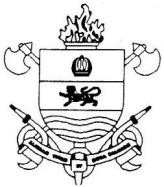 Exemplar Nº 	de 	cópias Campo Grande-MS(Data/hora)(Título ou Assunto)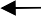 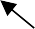 ORDEM COMPLEMENTAR Nº ...........Referência:FINALIDADEEstabelecer, sinteticamente, a finalidade global do documento.EXECUÇÃOFica alterado ou suplementado(a) o(a) (citar o tipo e o número do documento de referência), de como consta para:“.........................................................................................................................5. EXECUÇÃO...............................................................................................................................e. Atribuições Particulares...............................................................................................................................2ª EM/BMprovidenciar..................................................................................................................................7) DAL...............................................................................................................................Continuação da O Comp. Nº......	Fl. 02providenciar...................................................................................................................................”(assinatura)Nome da Autoridade - Posto FunçãoANEXOS: Observar o item I do artigo 16.DISTRIBUIÇÃO:Conforme listas de distribuição da OBM. Órgãos e pessoas que devam tomar conhecimento do assunto.